Autaugaville
Baseball Shirt Order Form
Eagles Baseball Shirt
$15 per shirtName: _____________________________________________________________Total # of Shirts: ___________________________KidsYouthSmallYouth MediumYouth LargeQuantity SmallMediumLargeX-Large2X-Large+ $2.503X-Large+ $2.50Quantity 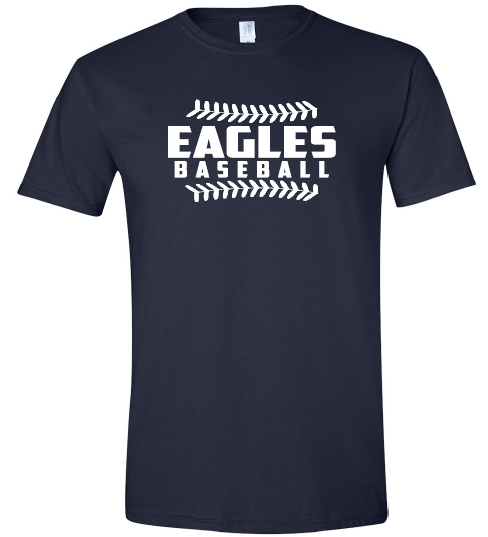 